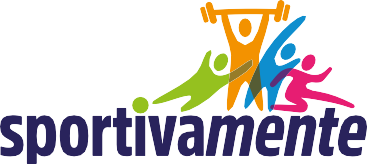 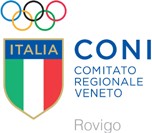 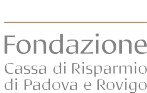 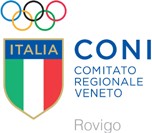 MODULO DI RICHIESTA PER ASSEGNAZIONE CONTRIBUTI ECONOMICI SOTTO FORMA DI BUONI 2020. SETTORE GIOVANILE (UNDER 18)RICHIESTA FSNRICHIESTA DSARICHIESTA CIPRICHIESTA EPS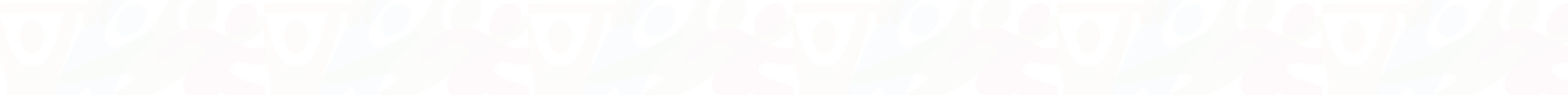 Denominazione completa associazioneCodice Fsn/Cip/Dsa appartenenzaSigla Fsn/Cip/Dsa appartenenzaSport praticato Date di primaed ultima affilizione	Prima aff.	Ultima aff.Sede sociale (indirizzo, Cap, Comune, Provincia)Codice fiscale e/oPartita Iva	Cod. Fis.	P.IvaNominativo presidente e nr. telefonoNominativo referente associazione e nr. telefonoIndirizzo mail associazione per comunicazioniCONI PADOVA	CONI ROVIGOISCRIZIONE PRESSO IL REGISTRO NAZIONALE DEL CONI(Contrassegnare 1 sola indicazione, allegare certificato anno corrente)AFFILIAZIONE(Contrassegnare 1 sola indicazione, allegare certificato anno corrente)SETTORE GIOVANILE (UNDER 18) Punto 10 del RegolamentoNUMERO ATLETI ISCRITTI - ASSOCIATI(Ultima stagione regolare: contrassegnare 1 sola indicazione) iscritti/tesserati fino al 29/02/2020N.B. ALLEGARE ELENCO DEI TESSERATI RILASCIATO DALL’ENTE DI APPARTENENZA O DA LORO VALIDATONUMERO SQUADRE M/F, PER I SOLI SPORT DI SQUADRA(Ultima stagione regolare: contrassegnare 1 sola indicazione)ATTIVITÀ AGONISTICA (UNDER 18) - No Compilazione EPSPer gli sport di squadra e individuali vedi elenco allegato(inserire i dati per la disciplina scelta ai sensi Punto 6-4 e 5° Comma del Regolamento).PARTECIPAZIONE A CAMPIONATI SQUADRA(Ultima stagione regolare: indicare il numero di squadre per tipologia, punteggio max raggiungibile 50 punti). Per gli sport di squadra, la/le squadre che effettivamente partecipano ai Campionati Federali.TITOLI DI SQUADRA (in ambito federale)(Ultima stagione regolare: indicare il numero di titoli per tipologia; punteggio massimo raggiungibile 50 punti). Per gli sport di squadra valgono i titoli ottenuti dalle squadre che effettivamente partecipano ai Campionati Federali.PARTECIPAZIONE A CAMPIONATI INDIVIDUALI(Ultima stagione Regolare: indicare il numero di atleti che effettivamente partecipano ai Campionati Federali). Punteggio max raggiungibile 50 punti.TITOLI INDIVIDUALI (in ambito federale)(Ultima stagione regolare: indicare il numero di titoli per tipologia; punteggio massimo raggiungibile 50 punti).QUALIFICAZIONE DEGLI ATLETI/E (No Compilazione EPS)Convocazione a rappresentative federali (Ultima stagione regolare).A LIVELLO REGIONALE(contrassegnare 1 sola indicazione)A LIVELLO NAZIONALE(contrassegnare 1 sola indicazione)N.B. PER ENTRAMBE LE CASISTICHE ALLEGARE L’ELENCO DEI CONVOCATI RIPORTANTE LE SEGUENTI INFORMAZIONI, CHE DOVRÀ ESSERE CERTIFICATO PER CONFERMA CON TIMBRO E FIRMA DELLA FSN/DSA/CIP DI APPARTENENZA DA APPORRE SUL DOCUMENTO STESSO:Nominativo atletaData di nascita atletaData del radunoLocalità del radunoOggetto della convocazioneCOLLABORAZIONE CON ATTIVITÀ CONI GIORNATA NAZIONALE DELLO SPORTCENTRI CONIEDUCAMP CONITROFEO CONISPAZIO RISERVATO ALL’ASSOCIAZIONE SPORTIVAIl sottoscritto 	Presidente pro tempore dell’associazione sportiva  		dichiara sotto la propria responsabilità che quanto dichiarato corrisponde all’attività effettivamente svolta;dichiara che l’associazione non intrattiene rapporti diretti con la Fondazione Cassa di Risparmio di Padova e Rovigo;dichiara di svolgere l’attività sportiva nelle province di Padova e Rovigo (iscrizioni nei rispettivi campionati provinciali di competenza);dichiara di non essere società di capitali e/o a carattere professionistico;accetta il regolamento redatto per l’assegnazione dei contributi economici sotto forma di buoni;accetta la revoca del contributo per presentazione documentazione oltre i termini di volta in volta stabiliti;allega la dichiarazione di continuità di attività della Società.(firma del Presidente)Data	 	/ 	/  	SPAZIO RISERVATO ALLA FSN/DSA/CIP/EPS DI APPARTENENZAIl sottoscritto 	Presidente pro temporedell’Ente (FSN/DSA/CIP/EPS)  	certifica che quanto dichiarato nel presente modulo, per le voci da noi confermate, è conformeall’attività svolta dalla società nei periodi indicati.(firma del Presidente)Data	 	/ 	/  	LISTA SPORTLISTA SPORT2020/2019(0 punti)2018/2017(1 punto)2016/2015(2 punti)2014/2013(3 punti)2012/2011(4 punti)2010/2005(5 punti)1/5 ANNI(1 punto)6/10 ANNI(2 punti)11/20 ANNI(3 punti)21/30 ANNI(4 punti)31/40 ANNI(5 punti)41/50 ANNI(6 punti)OLTRE 50 ANNI(7 punti)INFERIORE A 30(2 punti)DA 31 A 50(5 punti)DA 51 A 100(8 punti)DA 101 A 200(10 punti)OLTRE 200(13 punti)DA 1 A 3(3 punti)DA 4 A 6(5 punti)OLTRE 6(10 punti)PROVINCIALE(2 punti x squadra)REGIONALE(5 punti x squadra)NAZIONALE(10 punti x squadra)CAMPIONI PROVINCIALI(10 punti x squadra)CAMPIONI REGIONALI(20 punti x squadra)CAMPIONI NAZIONALI(30 punti x squadra)PROVINCIALE(1 punto x atleta)REGIONALE(2 punti x atleta)NAZIONALE(3 punti x atleta)CAMPIONI PROVINCIALI(2 punti x atleta)CAMPIONI REGIONALI(4 punti x atleta)CAMPIONI NAZIONALI(6 punti x atleta)Da 1 a 3 atleti/e(2 punti)Da 4 a 6 atleti/e(3 punti)Da 7 a 10 atleti/e(4 punti)Da 11 a 15 atleti/e(5 punti)Oltre 15 atleti/e(6 punti)Da 1 a 3 atleti/e(3 punti)Da 4 a 6 atleti/e(4 punti)Da 7 a 10 atleti/e(5 punti)Da 11 a 15 atleti/e(7 punti)Oltre 15 atleti/e(10 punti)Edizione 2019(1 punto)Partecipazione a 2 edizioni(3 punti)Partecipazione a 3 edizioni(4 punti)Oltre 3 edizioni(5 punti)Edizione 2019(1 punto)Partecipazione a 2 edizioni(3 punti)Partecipazione a 3 edizioni(4 punti)Oltre 3 edizioni(5 punti)Edizione 2019(1 punto)Partecipazione a 2 edizioni(3 punti)Partecipazione a 3 edizioni(4 punti)Oltre 3 edizioni(5 punti)Edizione 2019(1 punto)Partecipazione a 2 edizioni(3 punti)Partecipazione a 3 edizioni(4 punti)Oltre 3 edizioni(5 punti)SPORT INDIVIDUALISPORT A SQUADREAAEROMODELLISMOAERONAUTICA SPORTIVAAGILITYAIKIDOALPINISMOAQUILONISMOARRAMPICATA SPORTIVA FREE CLIMBINATLETICA LEGGERAATTIVITÀ CINOFILEBBALLO CARAIBICO - LATINO AMERICANO - LISCIO -DI GRUPPOBADMINTONBIATHLONBASEBALL - SOFTBALLBILIARDOBASKET - MINIBASKETBOCCE - RAFFA - VOLOBEACH SOCCER - VOLLEYBOWLINGBROOMBALLBOXE -BOXE THAILANDESE BRIDGEBURRACOCCANOA - KAJAKCALCIO A 11 - A 8 - A 7 - A 5 - MINI CALCIOCANOTTAGGIOCALCIO FEMMINILECICLISMO - BMX - MOUNTAIN BIKECALCIO PATTINATOCOMBINATA NORDICACRICKETCURLINGDDAMADANZA ARTISTICA - CLASSICA - DEL VENTRE - FOLK - FUN- KY - HIP HOP - JAZZ - MODERNA - SPORTIVA - CARAIBICHE- IRLANDESIDUATHLONEEQUITAZIONE - IPPICA - SPORT EQUESTRIFFRECCETTEFOOTBALL AMERICANOFULL CONTACTGGINNASTICA AEROBICA - RITMICAGINNASTICA AEROBICA - RITMICAGINNASTICA ARTISTICAGOLF - MINIGOLFHHOCKEY FIGURA - IN LINE - PISTA - SU PRATOIIMMERSIONI IN APNEAJJU JITSUJUDOKKARATEKENDOKICK BOXING KRAVMAGA KUNG FUSPORT INDIVIDUALISPORT A SQUADRELLIGHT CONTACTLOTTA - LOTTA GRECO ROMANAMMOTOCICLISMO MOTOCROSSNNUOTO - NUOTO PINNATONUOTO SINCRONIZZATOOORIENTAMENTOPPALLA TAMBURELLOPALLAMANOPATTINAGGIO ACROBATICO - ARTISTICO - IN LINEA - VELOCITÀPALLAPUGNOPATTINAGGIO SU GHIACCIOPALLAVOLO - MINIVOLLEYPATTINAGGIO SINCRONIZZATOPATTINAGGIO SINCRONIZZATOPENTATHLON MODERNOPOLOPESCA SPORTIVA - SUBAQUEARRAFTINGRUGBYRALLYSSCACCHISCHERMA - SCHERMA ANTICA E STORICASCI ALPINISMOSCI ALPINO - DI FONDO - SNOW BOARDSCI NAUTICOSKI ROLLSLITTINOSOLLEVAMENTO PESISQUASHTTAE KWAN DOTIRO ALLA FUNETAI CHI (CHEN)TWIRLINGTENNIS - MINI TENNIS - PADDLE TENNISTENNIS TAVOLOTIRO A SEGNO - A VOLO - AL PIATTELLOTIRO CON L’ARCOTRIATHLONTUFFITWIRLINGVVELAVIETVO DAOVOGA ALLA VENETAVOLO A MOTORE - A VELAVOLO ACROBATICOVOLO LIBEROWWAKEBOARDWIND SURF